Inschrijfformulier gratis training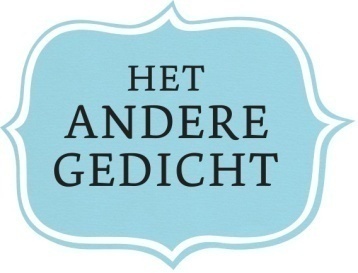 Gedichtenlaboratorium in gebruikZaterdag 13 januari 2018 – locatie Amersfoortdoor Blindschelders & Raadsman i.s.m. Special Arts. In deze training maak je kennis met de werkwijze Taalvorming. Je leert via welke stappen je op een laagdrempelige wijze tot een poëtische tekst komt en vooral op welke manier dat kan bijdragen aan taalontwikkeling.Eerst ervaar je de werkwijze zelf: via tien eenvoudige stappen schrijf je een verrassend gedicht. Naar aanleiding daarvan reflecteren we in de groep en in subgroepjes uitgebreid op het wat en hoe van die stappen. Tenslotte onderzoeken we het waarom: wat is er zo belangrijk aan taal, waarom gedichten en waarom op deze manier?Aan het einde van de dag kun je een klein groepje aan het schrijven zetten en begeleiden bij hun proces. Je weet ook waarom Taalvorming belangrijk is en hoe dat op een eenvoudige manier kan. Eventueel kun je werkvormen uit de Taalvorming inzetten in je eigen taallessen of in de gebruikte taalmethode. In ieder geval voel je je vrijer poëzie te gebruiken om de taal van leerlingen en cliënten op een speelse, laagdrempelige wijze te versterken.Doe mee, dicht mee! Schrijf in en mail naar poezie@specialarts.nl* via dit e-mail adres vindt eventuele correspondentie plaatsMaximaal 20 deelnemers per training. De training gaat door bij minimaal 8 deelnemers.De training is  gratis. Koffie en thee is inbegrepen. Kosten voor de lunch zijn ca. € 7,50 tot € 10,00 p.p.Mocht je na aanmelding niet kunnen komen, dan kun je je kosteloos afmelden tot één week voor de betreffende trainingdatum. Bij niet (tijdig) afmelden zijn wij genoodzaakt de kosten van € 195,00 excl. BTW per persoon per training in rekening te brengen.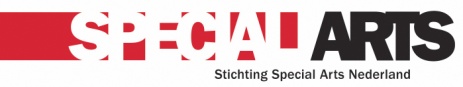 Naam organisatieEventuele overkoepelende organisatieSoort organisatie   Dagbesteding			   Woongroep		  VSO   Anders namelijk  
             Naam deelnemer				   V        MFunctie						Correspondentieadres				Postcode / plaats / land				Telefoonnummer				Email*						Hoe heb je gehoord over Het Andere Gedicht?   website Special Arts			   artikel in de media		   email   Anders namelijk  
             